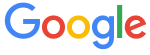 Top of FormBottom of Formelectron transport chainrespiratory chainmitochondriaatp synthasecellular respirationelectronhydrolysisuncouplersmitochondrialadpshahida.shujaat@gmail.com - Sign outALLIMAGESVIDEOSNEWSNext >Next >Next >Next >Next >SettingsPrivacyTerms